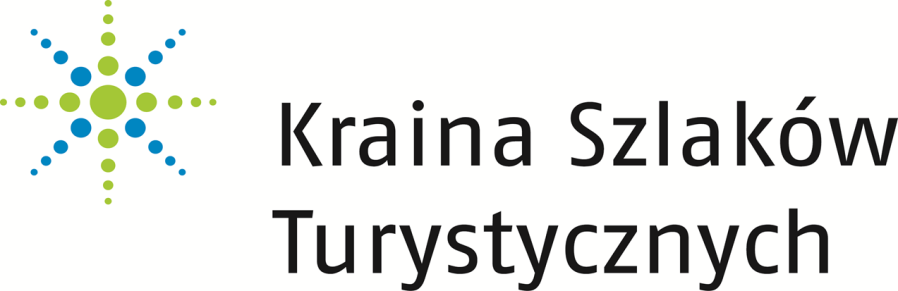 ZAPROSZENIE NA SPOTKANIESerdecznie zapraszamy wszystkich mieszkańców Gminy Sulęcin na spotkanie warsztatowe, które rozpocznie się 25 lipca 2022 r. w Sali Konferencyjnej  w Domu Joannitów o godzinie 16.30Zbierzemy od Państwa informacje, które zostaną umieszczone w Lokalnej Strategii Rozwoju Stowarzyszenia Kraina Szlaków Turystycznych – Lokalna Grupa Działania. Zapisy z tego dokumentu będą podstawą do przyznawania dofinansowania Państwa działań w latach 2024 – 2027.Podczas warsztatów chcemy uzyskać od Państwa informacje dotyczące mocnych i słabych stron obszaru,
 na którym mieszkacie. Zdefiniujemy problemy gminy, które chcielibyście Państwo za pomocą działań finansowanych 
przez nasze stowarzyszenie usunąć lub zmniejszyć ich uciążliwość. Podacie też Państwo listę działań, które sprawią, że w Waszej Gminie będzie się szczęśliwiej  żyło, satysfakcjonująco pracowało i  ciekawie wypoczywało. W poprzedniej Lokalnej Strategii Rozwoju uwzględniliśmy sugestie mieszkańców i dofinansowaliśmy następujące działania:Całkowity koszt dofinansowania do roku 2021: 1 068 760 zł- powstanie nowych przedsiębiorstw: 300 000 zł- rozwój istniejących przedsiębiorstw 455 628  zł- budowa lub przebudowa infrastruktury turystycznej lub kulturalnej: 279 027 zł- działania promocyjne i wydarzenia aktywizujące 15 000 złZ doświadczenia już wiemy, że tworzony obecnie dokument może stać się  odzwierciedleniem Państwa potrzeb rozwojowych. Dlatego wysłuchamy każdego uczestnika spotkania, każda propozycja działania zostanie zapisana
 i uwzględniona. Sprawmy, by Lokalna Strategia Stowarzyszenia Kraina Szlaków Turystycznych – Lokalna Grupa Działania funkcjonowała w następnych latach tylko po to, by realizować Państwa oczekiwania.                                              Serdeczne zapraszamy!                                                   Zarząd Stowarzyszenia